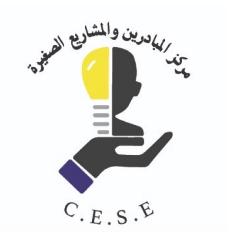 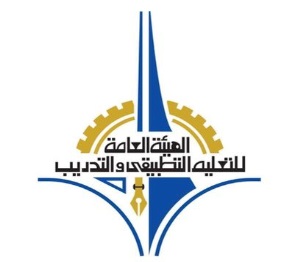        الموضوع: بشأن طلب إجازة              إشارة إلى الموضوع أعلاه، أتقدم لسيادتكم أنا المبادر .......................................             ورشة رقم............... الخاصة بأعمال.........................................................             بالموافقة على منحي إجازة لمــدة...........................يــومــامــن تاريخ ........................إلي تاريخ.......................... وذلك لقضاء............................................... وسيقوم السيد .............................................. الجنسية ...........................................الرقم المدني ......................................تليفون .............................................   بإدارة الورشة على مسؤوليتي الشخصية أثناء فترة إجازتي.         الـمبــــادر /	                  الــتـوقــيــع / 	 تعهدأتعهد أنا ........................................... الكويتي الجنسية ورقمي المدني....................................الالتزام بلوائح وقوانين المركز والحفاظ على الورشة أثناء إجازة السيد ..........................................المسجل مبادر لدى المركز وإنني مسئول مسئولية كاملة عن الورشة أمام القانون وهذا تعهد مني بذلك.الاسم: ....................................التوقيع: ...................................التاريخ: ...................................                                                                               مدير 	              قسم متابعة المشاريع                                     مركز المبادرين والمشاريع الصغيرة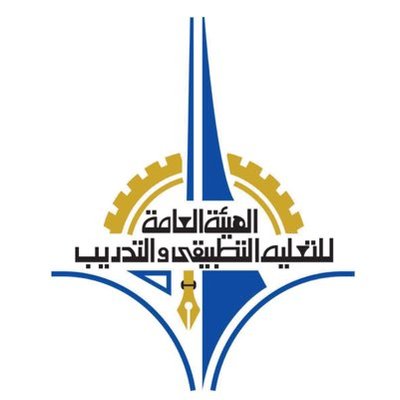 عهدة مؤقتةالمدة من  ...............الى .....................المبادر         ................................. ورشة         ................................. التاريخ         .................................التوقيع           .....................................تــعــهــد خاص بميكانيكا سياراتأتعهد أنا المبادر:.....................................................................رقم ورشة:........................................نشاط الورشة:....................................باتباع اللوائح الخاصة بورش ميكانيكا السيارات:عدم استقبال السيارات بدون ورقة حادث.عدم استقبال السيارات بدون لوحات مرورية.لا يسمح بوجود أكثر من سيارة امام كل باب ورشة وقت العمل وإزالتها عند انتهاء اليوم.الالتزام بوضع كرت صيانة على السيارات التابعة للورشة.لا يسمح بوجود السيارة أكثر من أسبوعين امام الورشة او في الموقف السفلي.عدم القيام بأعمال اللحيم داخل ورش الميكانيكا.عدم ترك السيارة مرفوعة على الجيك عند مغادرة الورشة.عد سكب الزيت او أي مواد أخرى في المنهول (الصرف الصحي).التــــــــاريخ:التـــــــوقيع:تـعــهــداتعهد أنا المبادر: ............................................................رقم ورشة: ..................................................................نشاط الورشة: ..............................................................................................................................................................................................................................................................................................................................................................................................................................................................................................................التاريخ:التوقيع:العددالأدوات والأجهزةالتسلسل